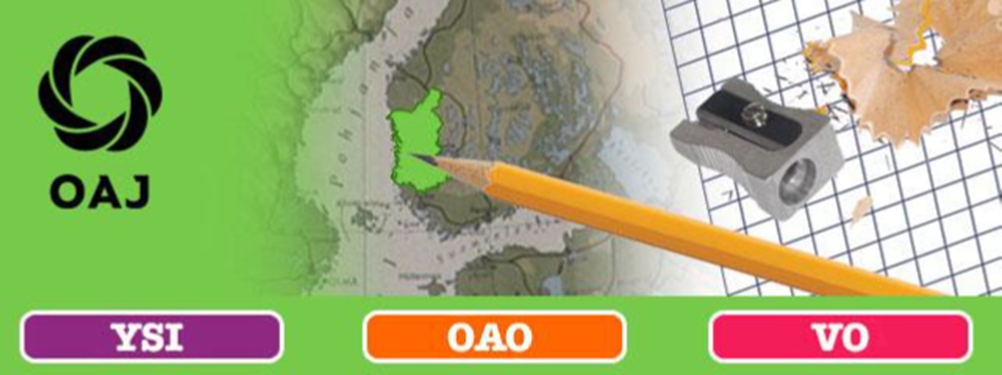 OAJ SATAKUNTA / TJSOAJ Satakunta toivottaa jäsenensä tervetulleeksiEDUSKUNTAVAALI - TILAISUUTEENtorstaina 16.3.2023Porin Yliopistokeskukseen.Keskustelutilaisuudessa paikalla alueen eduskuntavaaliehdokkaita.Illan aikataulu:17.00			Ruokailu Ravintola Sofiassa18.00- 20.00	Keskustelutilaisuus AUD125- salissa Ilmoittautumiset TÄSTÄ LINKISTÄ alkaen maanantai 13.2.Ilmoittautuminen päättyy viimeistään maanantaina 6.3., mukaan mahtuu 100 ensimmäistä ilmoittautujaa.Tervetuloa kuulemaan satakuntalaisten ehdokkaiden kantoja ajankohtaisista kasvatus- koulutus- ja sivistysasioista.OAJ SATAKUNNAN ALUEYHDISTYS